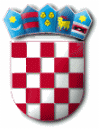 REPUBLIKA HRVATSKAKARLOVAČKA ŽUPANIJA                                                                               OPĆINA LASINJA                                                      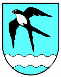   OPĆINSKI NAČELNIKKLASA: 402-08/20-01/01URBROJ:2133/19-01/20-11Lasinja, 11. ožujak 2020.Na temelju članka 30. Uredbe o kriterijima, mjerilima i postupcima financiranja i ugovaranja programa i projekata od interesa za opće dobro koje provode udruge (,,Narodne novine" broj 26/15), članka 30. Pravilnika o financiranju udruga koje djeluju na području Općine Lasinja („Glasnik Općine Lasinja“ broj 2/2016) te članka 50. Statuta Općine Lasinja („Glasnik Općine Lasinja“ broj 1/18), Općinski načelnik Općine Lasinja, donosiODLUKUo dodjeli financijskih sredstava za financiranje programa/projekata udruga za 2020. godinuČlanak 1.Ovom Odlukom utvrđuju se iznosi sredstava financijske potpore udrugama koje su se prijavile na Javni natječaj za financiranje programa/projekata od interesa za opće dobro koje provode udruge na području općine Lasinja za 2020. godinu, koji je objavljen 20.01.2020. godine na web stranici Općine Lasinja. Članak 2.U 2020. godini iz Proračuna općine Lasinja financirat će se provedba programa/ projekata udruga od interesa za opće dobro u ukupnom iznosu od 85.000,00 kn i to kako slijedi:Članak 3.Ova Odluka stupa na snagu prvog dana od dana donošenja, a objavit će se u Glasniku Općine Lasinja i na web stranici Općine Lasinja.                                                                                                         OPĆINSKI NAČELNIK                                                                                                                Željko PrigoracRed.br.Naziv udrugeNaziv projekta/programaPozicija proračuna i planirani iznos po pozicijiTraženi iznos od Općine Lasinja (kn)Odobreni iznos1.Kulturno umjetničko društvo“Antun Klasinc”,Trg hrvatskih branitelja 1,47206 Lasinja„Obnavljamo baštinu 2020“R0124; 50.000,00 kn50.000,0050.000,002.Udruga branitelja dragovoljaca jedinice pričuvnog sastava policije“CONDORI” Lasinja,Trg hrvatskih branitelja 1,47206 LasinjaRedovna i stalna djelatnost na promicanju I očuvanju vrijednosti Domovinskog rata, te briga za Obitelji poginulih branitelja, Hrvatske braniteljeI njihove obiteljiR0139; 20.000,0020.000,0020.000,002.Športsko ribolovni klub“Kupa” Lasinja,Trg hrvatskih branitelja 1, 47206 LasinjaNatjecanja u lovu ribe udicom na plovakMala škola ribolova – do 14 godinaR0128; 15.000,00 kn15.000,0010.000,003.Konjanička udruga dragovoljaca Domovinskog rata "Pokuplje", Jamnička 13, 47206 LasinjaOrganiziranje jahanja prilikom obilježavanja Dana općine; Prezentacija jahanja kroz dane otvorenih vrata Udruge; Razvoj ruralnog turizma kroz program aktivnog odmora, promicanje Lasinje kao destinacije pogodne za ruralni turizamR0128; 15.000,0023.000,005.000,00UKUPNOUKUPNOUKUPNOUKUPNOUKUPNO85.000,00